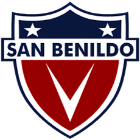 RUBRICA EVALUACIÓN DE PORTAFOLIONOMBRE: CURSO: Tercero MedioASIGNATURA:  MatemáticasCRITERIOLOGRADOMEDIANAMENTE LOGRADONO LOGRADOPUNTAJECONTIENE TODAS LAS GUIAS Y TRABAJOS(6)Guía 4Guía 5Guía 6Guía 10Guía extendidaGuía trab. Desv.CONSULTÓ CONSTANTEMENTE Y AL PROFESOR POR DISTINTAS VÍAS10  PTSEL DESARROLLO DEL TRABAJO DE LAS GUIAS CORRESPONDE A ELABORACIÓN PROPIA (NO COPIA Y PEGA DE LOS SOLUCIONARIOS PUBLICADOS EN LA WEB)10 PTSEL ESTUDIANTE AGREGA UN COMENTARIO DE LO QUE APRENDIÓ CON CADA TRABAJO15 PTSTOTAL 